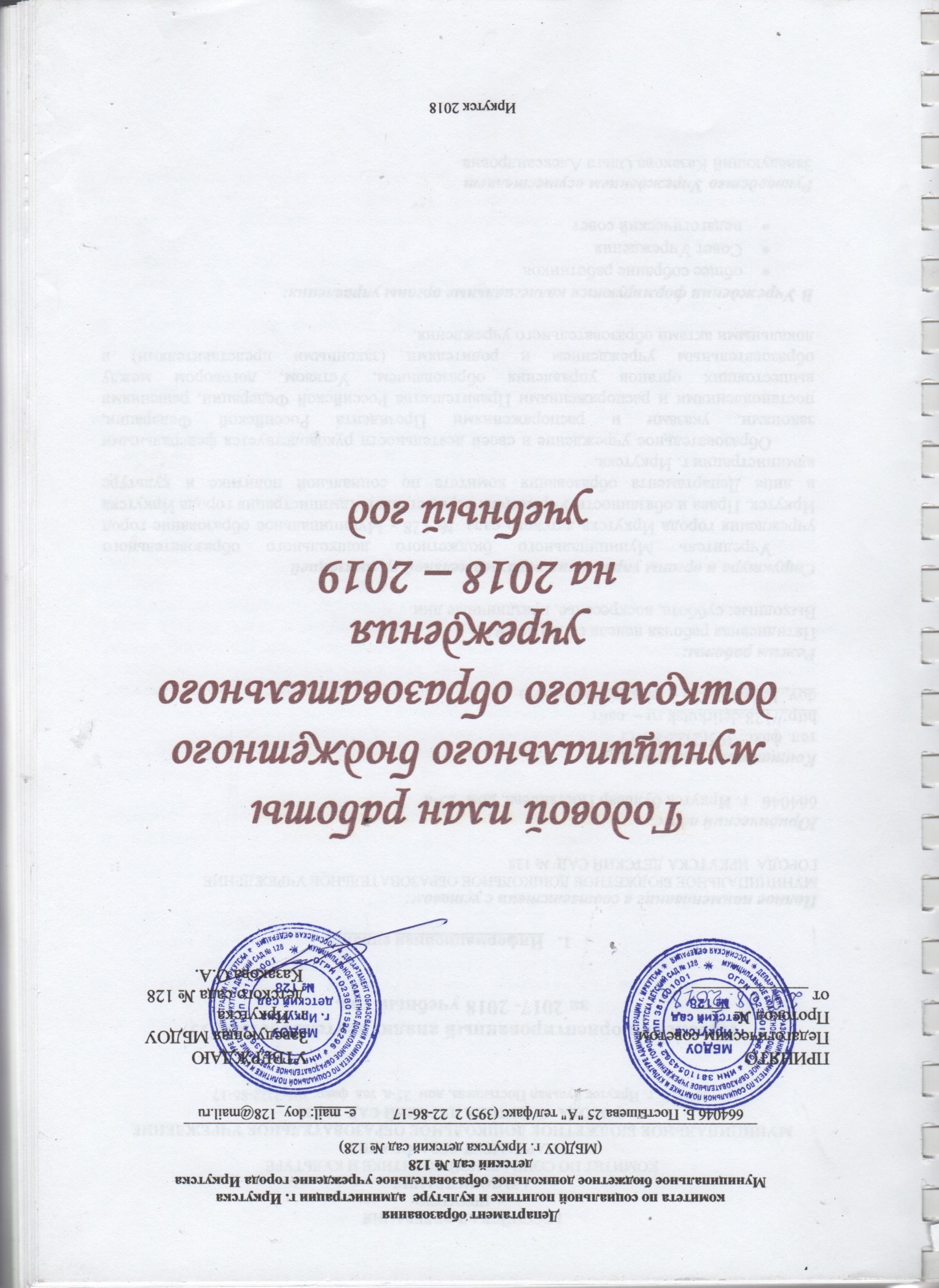 Проблемно-ориентированный анализ деятельности ДОУза 2017- 2018 учебный год.Информационная справкаПолное наименование в соответствии с уставом:  МУНИЦИПАЛЬНОЕ БЮДЖЕТНОЕ ДОШКОЛЬНОЕ ОБРАЗОВАТЕЛЬНОЕ УЧРЕЖДЕНИЕГОРОДА  ИРКУТСКА ДЕТСКИЙ САД  № 128Юридический адрес:664046   г. Иркутск бульвар Постышева, дом  25-аКонтактная информация:тел. факс: 395(2)22-86-17http://128.detirkutsk.ru –  сайт doy_128@mail.ru – электронная почта Режим работы: Пятидневная рабочая неделя с 7.00 до 19.00.Выходные: суббота, воскресенье, праздничные дни.Структура и органы управления образовательной организациейУчредитель Муниципального бюджетного дошкольного образовательного учреждения города Иркутска детского сада  № 128 - Муниципальное образование город Иркутск. Права и обязанности Учредителя осуществляет Администрация города Иркутска в лице Департамента образования комитета по социальной политике и культуре администрации г. Иркутска.Образовательное учреждение в своей деятельности руководствуется федеральными законами, указами и распоряжениями Президента Российской Федерации, постановлениями и распоряжениями Правительства Российской Федерации, решениями вышестоящих органов управления образованием, Уставом, договором между образовательным учреждением и родителями (законными представителями) и локальными актами образовательного учреждения. Коллегиальные органы управления в ДОУ:общее собрание работниковСовет Учрежденияпедагогический совет Руководство Учреждением осуществляет Заведующий Казакова Ольга АлександровнаОбразовательная деятельностьКоличественный состав воспитанников – 288 ч. из них:	Образовательная деятельность в ДОУ осуществляется в соответствии с Образовательной программой дошкольного образования (принята на заседании Педагогического Совета от 24.08.2017 г № 1).		Образовательный процесс, строится на основе законодательно-нормативных 	документов, оценки состояния здоровья детей, системы психолого-педагогических 	принципов, отражающих представление о самоценности дошкольного детства. 		При организации образовательного процесса учитываются принципы интеграции 	образовательных областей (физическое развитие, познавательное развитие, речевое 	развитие, социально-коммуникативное развитие, художественно-эстетическое развитие) в 	соответствии с возрастными возможностями и особенностями детей. Реализация каждой 	образовательной области предполагает решение специфических задач во всех видах 	детской деятельности, имеющих место в режиме дня дошкольного учреждения: режимные 	моменты, игровая деятельность; специально организованные традиционные и 	интегрированные занятия; индивидуальная и подгрупповая работа; самостоятельная 	деятельность; опыты и экспериментирование. 	Методическое обеспечение ОП на основе программ: Т.И. Бабаева, А.Г. Гогоберидзе, О.В. Солнцева «Комплексная образовательная программа дошкольного образования «Детство»Л.Б. Баряева, О.П. Гаврилушкина, А. Зарин «Диагностика – развитие – коррекция: программа дошкольного образования детей с интеллектуальной недостаточностью»Л.Б. Баряева, И.Г. Вечканова,О.П. Гаврилушкина «Программа воспитания и обучения дошкольников с задержкой психического развития»Л.Б. Баряева, Т.В. Волосовец, О.П. Гаврилушкина, Г.Г. Голубева «Примерная адаптированная основная образовательная программа для дошкольников с тяжёлыми нарушениями речи»		В работе с детьми педагоги используют образовательные технологии 	деятельностного 	типа: развивающее обучения, проблемное обучения, проектную 	деятельность и др.	При организации воспитательно-образовательного процесса обеспечивается единство воспитательных, развивающих и обучающих целей и задач, при этом поставленные цели и задачи решаются, избегая перегрузки детей, на необходимом и достаточном материале. Информация о победителях и призерах (участие воспитанников)Взаимодействие с организациями дополнительного образования Сведения об участии ДОУ в инновационной деятельности	Построение образовательного процесса на комплексно-тематическом принципе с учетом интеграции образовательных областей дает возможность достичь этой цели. Тематический принцип построения образовательного процесса позволяет органично вводить региональные и культурные компоненты, учитывать специфику дошкольного учреждения. 	Для осуществления поставленной цели коллектив ДОУ решал следующие задачи: Приобщение дошкольников к здоровому образу жизни через проектную деятельность.Воспитание патриотических чувств у дошкольников через познание малой Родины.	Для реализации годовых задач были запланированы и проведены следующие мероприятия: консультации для воспитателя по данным направлениям; семинары; круглые столы; педсоветы; методические объединения, осуществлены тематические проверки, помогающие выявлять и устранять недочеты в воспитательно-образовательном процессе. Данная работа была направлена на повышение качества образовательного процесса, формирование гармоничных детско-родительских отношений, повышения педагогической культуры родителей. Целевой компонент плана реализован на достаточном уровне.В ДОУ созданы условия для гармонического развития ребёнка дошкольного возраста. В течение учебного года проводился ряд мероприятий образовательного процесса с учетом использования принципа интеграции образовательных областей: педагоги ориентированы на выбор содержания, методов и форм организации деятельности с детьми на занятиях и вне занятий: прогулках, проведении праздников, развлечений, досугов, сюжетно-ролевых игр, бесед, экскурсий. Таким образом, общий анализ итоговых результатов освоения программы детьми, карт педагогического мастерства педагогов, делает актуальным выбор следующих годовых задач на 2018-2019 учебный год:«Воспитание патриотических чувств у дошкольников через познание малой Родины».«Использование современных образовательных технологий в развитии познавательной активности дошкольника через проектную деятельность».Развитие физкультурно-оздоровительной системыВ реализации физкультурно-оздоровительной работы большое внимание уделяется систематическому проведению физкультурных занятий и утренних гимнастик с детьми всех возрастных групп, профилактической работе, закаливанию, пропаганде здорового образа жизни, прогулочным мероприятиям. Решая задачи сохранения и укрепления здоровья детей, в работе использовались разнообразные формы и методы: утренняя гимнастика, занятия по физической культуре в зале, на улице, физминутки, гимнастика после сна, подвижные игры и упражнения в течение дня, в летний период воздушные и солнечные ванны, босохождение по песку, обливание ног. Проводились с детьми разнообразные интегрированные занятия с включением двигательной активности, спортивные досуги и праздники. Существенное место в решении задач физического воспитания занимают различные формы активного отдыха: спортивные досуги, праздники, дни здоровья. Они помогают создать оптимальный двигательный режим, который способствует повышению функциональных возможностей ребенка, улучшению его работоспособности и закаленности, и являются эффективным средством всестороннего развития и воспитания. Нами ведется учет индивидуальных особенностей здоровья детей. Вся работа ведется через соблюдение санитарно-гигиенических норм и требований: организацию сбалансированного питания, систему закаливания детей, развитие физкультурно-оздоровительных мероприятий, создание благоприятного климата в дошкольном учреждении. Оздоровительная работа ведется систематически, и постоянно контролируется. Используя формы двигательной активности и решая задачи сохранения и укрепления здоровья детей, видны положительные результаты. Анализируя результаты адаптации новых детей к условиям ДОУ необходимо заметить, что у всех детей легкая степень адаптации в этом учебном году. Уличные групповые участки оснащены разнообразным спортивным  и игровым оборудованием: малый спортивный комплекс, мостики, дуги, волейбольная стойка, рукоход, норки (для подлезания), качалки – балансиры, песочницы с крышками, качели одинарные, колода – змейка, шведская стенка и т.д.   Вывод: необходимо продолжать работу по оздоровлению воспитанников в ДОУ путем организации совместных спортивных праздников с родителями, пропаганды здорового питания и здорового образа жизни, продолжать организацию работы кружка «Здоровишки», с целью формирования выносливого, крепкого, гибкого, с повышенным жизненным тонусом дошкольника.Коррекционно – развивающая работа     В ДОУ функционирует ПМПк, который выполняет организационно-управленческую функцию, координирует деятельность участников коррекционно-педагогического процесса.      ПМПк разрабатывает и утверждает индивидуальные образовательные маршруты, отслеживает их выполнение. Выполняет консультативные функции, повышая компетенции педагогических кадров, работающих с детьми с ОВЗ.     ПМПК обеспечивает обсуждение промежуточных результатов реализации программы коррекционной работы, анализирует динамику развития детей, корректирует содержание коррекционно-развивающих программ, формы работы, используемые технологии, разрабатывает рекомендации для дальнейшей работы педагогов. 	 В группы  для детей с ОВЗ зачисляются дети после прохождения ПМПК  с установленными диагнозами. 	Коррекционно-развивающая работа строится по  следующим направлениям: психолого-медико-педагогической помощи детям в соответствии с рекомендациями психолого-медико-педагогической комиссии и психолого-медико-педагогического консилиума; щадящий, комфортный, здоровьесберегающий режим жизнедеятельности детей и образовательных нагрузок; индивидуально-дифференцированный подход в процессе усвоения образовательной программы;  постоянная стимуляция познавательной и речевой активности, побуждение интереса к себе, окружающему предметному миру и социальному окружению и т.д.            Непосредственную реализацию коррекционно-образовательной программы осуществляют следующие педагоги под общим руководством заместителя заведующего:учитель-дефектолог,учитель-логопед,педагог-психолог,воспитатель,инструктор по физической культуре,музыкальный руководитель.Учителя-дефектологи и учителя-логопеды  проводят индивидуальные и индивидуально-подгрупповые занятия (с 2-3 детьми), решая задачи профилактики и коррекции недостатков эмоционально-волевой сферы, познавательного и речевого развития, формирования общей структуры деятельности у детей с ОВЗ.          Задачи коррекционно-развивающего компонента программы воспитатели реализуют в процессе режимных моментов, совместной с детьми деятельности и самостоятельной деятельности детей, проведении групповых и подгрупповых занятий.           Воспитатели по согласованию со специалистом проводят индивидуальную работу с детьми. По заданию учителя-дефектолога и логопеда воспитатели планируют работу, направленную на развитие общей и мелкой моторики, сенсорных способностей, предметно-практической и игровой деятельности, закрепление речевых навыков. Работа организуется в форме игры, практической или речевой деятельности, упражнений. Задания для каждого ребенка специалисты размещают в журнале взаимодействия с воспитателями.           Педагог-психолог осуществляет психопрофилактическую, диагностическую, коррекционно-развивающую, консультативно-просветительскую работу. Обязательно включается в работу ПМПк, привлекается к анализу и обсуждению результатов обследования детей, наблюдению за их адаптацией и поведением. Психологическая диагностика направлена на выявление негативных личностных и поведенческих проявлений, на определение факторов, препятствующих развитию личности ребенка, выявление «зоны ближайшего развития», определение способности к ориентации в различных ситуациях жизненного и личностного самоопределения.          Особую роль в реализации коррекционно-педагогических задач принадлежит инструктору по физической культуре и музыкальному руководителю. Инструктор по физической культуре проводит работу по развитию общей и мелкой моторики, координационных способностей, развитию правильного дыхания, координации речи и движения.        Музыкальный руководитель обеспечивает развитие темпа, ритма, мелодики, силы и выразительности голоса, развитие слухового восприятия.       Специалисты помогают воспитателям выбрать адекватные методы и приемы работы с учетом индивидуальных особенностей и возможностей каждого ребенка на каждом этапе коррекционного воздействия.	Методы обучения и воспитания детей с ОВЗ:Индивидуальный подход к каждому ребенку с ОВЗ;Постоянная мотивация к обучению;Поощрение за маленькие успехи для создания и закрепления целеустремленности;Постановка интересных цепочек целей в обучении;	Нетрадиционные методы в коррекционной работе с детьми с ОВЗ: элементы музыкотерапии, кинезиологии, самомассаж широко используются в практике учителей – дефектологов и учителей – логопедов. Элементы сказкотерапии, песочной терапии используются педагогом – психологом.   	Специалисты, воспитатели ДОУ активно повышают квалификацию по проблемам организации образовательной и коррекционной работы с детьми ОВЗ через методические объединения, конференции, семинары, вебинары, видеотренинги и т.д.  В ДОУ в группах с ТНР (тяжёлые нарушения речи) организованы речевые центры (карточки с изображением артикуляции звуков, схемы разбора слова, предложения, иллюстративные материалы для закрепления и автоматизации звуков, картотеки артикуляционной, мимической гимнастики и т.д.)В группах с ЗПР (задержка психического развития), ЛУО (лёгкая умственная отсталость) размещены атрибуты, обеспечивающие приобретение  предметно – практического и чувственного опыта, перенос его в игровые и практические ситуации (различные варианты материалов по одной теме, схемы и алгоритмы действий, модели последовательности рассказывания, описания,  модели сказок, предметы для развития сенсорной сферы, уголок сенсорных игр «Весёлые пальчики» и т.д.)  Имеются тетради взаимодействия  учителей-дефектологов и учителей-логопедов с родителями. 	Организована система взаимодействия и поддержки ДОУ на основе договора о взаимодействии ТПМПК и ПМПк образовательного учреждения, с Центральной детской библиотекой, с МОУ СОШ № 27. Воспитанники ДОУ активно принимали участие в различных конкурсах, викторинах, олимпиадах:4 олимпиада «Наше наследие» (соревнование «Тест на эрудицию»), дипломом 1 степенитворческий конкурс «Счастливое детство» (Рисунок «Иркутский комсомолец»), диплом победителявсероссийская олимпиада «Россия, ты моя Россия» (диплом,1место)всероссийская викторина «Весёлый светофорчик» (диплом, 1 место)всероссийская викторина «Я – исследователь» (диплом, 1 место)окружной фестиваль детского творчества «Звёздочки Иркутска 2017», благодарность всероссийская викторина «По страницам детских сказок» (диплом,1место)конкурс творческих работ «Волшебная Валентинка» (диплом,1место) и др.	Педагоги являлись активными участниками конкурсов, викторин, фестивалей различного уровня: «Лучший проект воспитателя», «Педагогический калейдоскоп», «Умные и талантливые», «Педагогический успех» и др., научно – практических конференций «Культурные практики моделирования образовательной среды ДОО», всероссийского научно – методического семинара «Проектирование индивидуальных образовательных маршрутов развития ребёнка в условиях ДОО» (участие в дискуссии) и др.	Вывод: образовательная деятельность в ДОУ осуществляется в соответствии с нормативными документами, создана система воспитательно-образовательного процесса в соответствии с требованиями ФГОС ДО и ОП ДО, обеспечивающая здоровье и безопасность детей, его личностного и познавательного развития, развития инициативы и творческих способностей посредством различных видов деятельности в сотрудничестве со взрослыми и другими детьми. 	Коррекционно – развивающая работа в группах компенсирующей направленности находится на уровне выше среднего, отчетливо просматривается продуктивное взаимодействие со специалистами (педагог – психолог, учитель – логопед, учитель – дефектолог).	Перспективы развития: продолжать обновление и пополнение методического обеспечения образовательной деятельности для детей с ОВЗпродолжать обогащать содержание работы по региональному компоненту через поиск новых форм взаимодействия с социумом разработать рабочие программы для детей с задержкой психического развития  по развитию зрительно – моторной координации «Умные пальчики», по поведенческой коррекции и развитию эмоционально – волевой сферы «Удивительный мир»продолжать сетевое взаимодействие через организацию эффективных форм работы  с социокультурными учреждениями города: МОУ СОШ № 5, 27, Психоневрологический диспансер, общественная организация родителей детей-инвалидов «Солнечный круг» и т.д.Оценка качества психолого – педагогических условий	В ДОУ для успешной реализации Программы   обеспечены следующие  психолого-педагогические условия:	- уважение педагогов к человеческому достоинству воспитанников, формирование и поддержка их положительной самооценки, уверенности в собственных возможностях и способностях;	- использование в образовательном процессе форм и методов работы с детьми, соответствующих их психолого-возрастным и индивидуальным особенностям;	- построение образовательного процесса на основе взаимодействия взрослых с детьми, ориентированного на интересы и возможности каждого ребенка и учитывающего социальную ситуацию его развития;	- поддержка педагогами положительного, доброжелательного отношения детей друг к другу и взаимодействия детей в разных видах деятельности;	- поддержка инициативы и самостоятельности детей в специфических для них видах деятельности;	- возможность выбора детьми материалов, видов активности, участников совместной деятельности и общения;	- защита детей от всех форм физического и психического насилия;	- построение взаимодействия с семьями воспитанников в целях осуществления полноценного развития каждого ребенка, вовлечение семей воспитанников непосредственно в образовательный процесс. 	Деятельность педагогических работников в ДОУ исключает перегрузки, влияющие на надлежащее исполнение ими их профессиональных обязанностей, тем самым снижающие необходимое индивидуальное внимание к воспитанникам и способные негативно отразиться на благополучии и развитии детей.	В  ДОУ  проводится оценка развития детей, его динамики, в том числе измерение их личностных образовательных результатов. Такая оценка производится педагогами в рамках психолого-педагогической диагностики. Участие ребёнка в психолого-педагогической диагностике  допускается только с согласия его родителей (законных представителей). Педагоги заполняют  карты учета индивидуального развития детей  и  по   результатам проведенной педагогической диагностики,   планируют  образовательную деятельность  и индивидуальный образовательный маршрут с теми детьми, которые испытывают трудности в образовательном процессе.	Результаты психолого-педагогической диагностики используются исключительно для решения образовательных задач:	● индивидуализация образования (в том числе поддержки ребёнка, построения его образовательной траектории или профессиональной коррекции особенностей его развития);	●  оптимизация работы с группой детей. 	Педагоги строят  развивающее вариативное  образование,  ориентированное на зону ближайшего развития каждого воспитанника и учитывающего его психолого-возрастные и индивидуальные возможности.Выводы:  Анализ организованной работы показал, что в целом ДОУ удалось обеспечить психолого-педагогические условия, отвечающие требованиям ФГОС. Используемые педагогами формы и методы  работы с детьми соответствуют их психолого-возрастным и индивидуальным особенностям. Педагоги поддерживают положительное, доброжелательное отношение детей друг к другу, обеспечивают общение детей в разных видах деятельности, создают условия для взаимодействия детей, принадлежащих к разным социокультурным, социальным слоям. Перспективы развития:	●  продолжать повышать уровень профессионализма и психолого - педагогической компетентности воспитателей, специалистов через организацию цикла тренингов «Всё в твоих руках» (формирование мотивационного компонента к развитию собственной стрессоустойчивости)  	● организовать кружок для детей подготовительных к школе групп (с элементами психогимнастики)  «Непоседы» с целью социально – психологического благополучия ребёнка.● продолжать работу с педагогами в области изучения и применения в практике современных педагогических и информационных технологий (технология модульного обучения, тренинговые технологии и т.д.)Взаимодействие с родителями (законными представителями)В ДОУ осуществляется координация деятельности в воспитании и обучении детей с их родителями (законными представителями): -родители участвуют в работе родительского комитета, Совета Учреждения, -родители имеют возможность присутствовать на занятиях, развлечениях, оказывать помощь в организации и проведении мероприятий, режимных моментов; -педагоги оказывают индивидуальную педагогическую помощь родителям (проводят консультации, посещения семьи на дому и др.) -организуются совместные мероприятия с участием воспитанников, педагогов и родителей (тематические вечера, семейные праздники и др.) -используются новые формы обучения родителей педагогическим знаниям (мастер – классы «Как воспитать у ребенка навыки правильного звукопроизношения», «Роль совместного творчества в семье», «Работа с родителями по профилактике здорового образа жизни», «Игры летом», деловые игры, семинары). -используются различные средства информации для родителей (тематические выставки, оформляются специальные стенды, демонстрируются видеофильмы). За прошедший период родители (законные представители) активно участвовали в образовательной деятельности детского сада: совместно с детьми принимали участие в конкурсах-выставках поделок: «Дорога глазами детей», «Волшебный клубок», «Зимние фантазии», «Наши замечательные папы», «Весна красна», проведение совместных праздников «8 Марта», «Мой папа самый, самый» веселые старты «За здоровьем всей семьей», спортивные состязания «Мой папа лучше всех» и т.д. 	Родители являются активными участниками при организации экскурсий в Центральную детскую библиотеку, принимают участие в подготовке праздников, развлечений, олимпиад; совместно с воспитателем планируют родительские собрания и оказывают помощь в их организации. 	Педагоги ДОУ осуществляют мониторинг социальных условий семей своих воспитанников. Ежедневно воспитатели и родители обмениваются информацией о детях, о событиях группы, ДОУ это является основой для воспитательного партнерства между родителями (законными представителями) и воспитателями. Отношения строятся на основе совместной ответственности за воспитание детей. 	С целью повышения уровня психолого-педагогической компетентности родителей (законных представителей) используются следующие формы работы: размещение информации на стендах, изготовление памяток, буклетов, папок-передвижек, проведение бесед, родительских собраний, индивидуальных и групповых консультаций, тренинговые занятий для семей группы риска, круглые столы и родительские гостиные, Консультационные дни  (встреча со специалистами ДОУ, 1 раз в квартал). Такие формы работы способствуют сближению ДОУ и семьи, решению совместных задач обучения, воспитания, развития, формирования полноценной личности, социализации дошкольника. 	Родители воспитанников являлись активными помощниками во время подготовки к летней оздоровительной работе с детьми. 	Информирование родителей систематически осуществляется через официальный сайт дошкольного учреждения, где они  могут ознакомиться с нормативно-правовыми документами, локальными актами, регламентирующими образовательную деятельность и т.д.   	Определяющим условием для повышения качества взаимодействия с семьями воспитанников  является сотрудничество, интеграция совместной деятельности, образовательного процесса, создающее единое образовательное пространство. В течение года с родителями было организовано анкетирование: большинство, (90%) опрошенных удовлетворены уходом, воспитанием и образованием детей, дальнейшее развитие  ДОУ с учетом инновационных подходов должно опираться на разнообразные запросы со стороны родителей (законных представителей), активных участников образовательного процесса.	Родители воспитанников подготовительной к школе группы в 2017 году были отмечены благодарностью администрации г. Иркутска ДО КПСПК за активную гражданскую позицию.	Вывод: Эффективность сотрудничества обусловлена: продолжительной установкой сторон на совместную работу, осознанием ее целей и личностной заинтересованностью; совместным планированием, организацией и контролем за жизнедеятельностью детей; свободой выбора участников деятельности; позицией администрации, способствующей реализации и самовыражению педагогов и родителей. 	Перспективы развития: активно вовлекать родителей воспитанников в образовательную деятельность, повышая их родительскую компетентность, педагогическую культуру в вопросах воспитания и развития детей  через организацию Родительского Открытого Университета на базе ДОУорганизовать детско – родительскую гостиную «Диалог с семьёй» (индивидуальные консультации специалистов ДОУ по проблеме физического, психического здоровья детей)организовать и провести социально – просветительскую акцию по уменьшению вредных привычек среди родителей «Вредные привычки». Взаимодействие с социумом	С целью позитивной социализации ребёнка ДОУ активно сотрудничает с социокультурными учреждениями города. 	Взаимодействие осуществляется на основе договоров о сотрудничестве: с МОУ СОШ №27, Центральной детской библиотекой, ОО «Иркутский областной совет женщин», АНО «Центр обучения футболу», спортивный клуб «Феникс». 	Взаимодействие осуществляется через организацию различных форм работы: экскурсии, соревнования, выставки детского творчества, участие в праздниках и творческих встречах.	 Перспективы развития: продолжать сетевое взаимодействие с социокультурными учреждениями города, организацию эффективных форм работы по направлениям физического развития детей, образовательная деятельность с детьми с ОВЗ. 	2.2.5. Медицико-социальные условия пребывания воспитанников в ДОУ 	Медицинское обслуживание детей осуществляется на основании договора о совместной деятельности по медицинскому обслуживанию детей между ДОУ и ОГАУЗ «Иркутская городская детская поликлиника № 2»	В ДОУ созданы все условия для медицинского обслуживания детей: - имеется медицинский блок, состоящий из кабинета врача, процедурного и прививочного кабинетов, изолятора;	- имеется необходимое медицинское оборудование и медикаменты. 	С целью сохранения здоровья детей в течение года проводились следующие мероприятия: 	- ежедневный утренний осмотр детей; 	- оказание первичной медико-санитарной помощи; 	- диспансерное наблюдение часто болеющих детей и детей, состоящих на диспансерном учете; 	- проведение профилактических прививок, вакцинация против гриппа; 	- организация и проведение ежегодного углубленного медицинского осмотра детей; 	- направление на осмотр детей к специалистам в детскую поликлинику для дальнейшего лечения.           В ДОУ проводится постоянная работа по укреплению здоровья детей, закаливанию организма и совершенствованию его функций. При проведении закаливающих мероприятий осуществляется дифференцированный подход к детям, учитываются их индивидуальные возможности. 	Результаты углублённого медицинского осмотра дошкольников: 	Ежегодный углубленный медицинский осмотр специалистами детской поликлиники № 2, анализ оздоровительной работы позволял медицинскому персоналу и педагогическому коллективу планировать и проводить оздоровительно-профилактическую работу.        50 воспитанников подготовительных к школе групп прошли углублённый медицинский осмотр, врачами - специалистами Детской поликлиники № 2.         Исходя из полученных данных о показателях здоровья детей, можно сделать вывод, большинство детей имеют 2 группу здоровья (65%), 1 группу здоровья (25%), 3 группу здоровья (7,5 %) - (задержка психического развития, астма, хронический пиелонефрит), 4 группа здоровья (2,5%) - (задержка психического развития, лёгкая умственная отсталость)Но, идёт снижение показателя индекса здоровья детей и количества пропусков одним ребёнком по болезни. Причины: низкий уровень здоровья пришедших вновь детей, неблагоприятные экологические условия, недостаточно сбалансированное питание дома, снижение иммунитета у детей. Работа педагогического коллектива по физическому развитию, приобщению дошкольников к здоровому образу жизни и укреплению их здоровья была последовательной и системной, поэтому уровень состояния здоровья детей и их заболеваемости остался таким же.	Педагогами ДОУ и медицинским персоналом осуществляется систематическая работа по здоровьесбережению воспитанников. 	1. Лечебно-профилактическое направление	2. Обеспечение психологической безопасности личности ребенка (психологически комфортная организация режимных моментов, оптимальный двигательный режим, правильное распределение физических и интеллектуальных нагрузок, доброжелательный стиль общения взрослого с детьми, использование приемов релаксации в режиме дня).Оздоровительная направленность воспитательно-образовательного процесса (учет гигиенических требований к максимальной нагрузке на детей дошкольного возраста в организованных формах обучения, создание условий для оздоровительных режимов, валеологизация образовательного пространства для детей, бережное отношение к нервной системе ребенка: учет его индивидуальных особенностей и интересов; предоставление свободы выбора и волеизъявления, создание условий для самореализации; ориентация на зону ближайшего развития ребенка и т.п.). Формирование валеологической культуры ребенка, основ валеологического сознания (знания о здоровье, умения сберегать, поддерживать и сохранять его, формирования осознанного отношения к здоровью и жизни). Взаимодействие ДОУ с семьей по вопросам охраны и укрепления здоровья детей. На информационных стендах для родителей в каждой возрастной группе имеются рубрики, освещающие вопросы оздоровления без лекарств. 	Вывод: Медико-социальные условия пребывания воспитанников в ДОУ соответствуют требованиям СанПиН 2.4.1.3049-13. Педагогами ДОУ большое внимание уделяется охране и укреплению здоровья детей. 	Педагогическому коллективу следует продолжать работу по снижению заболеваемости детей, по взаимодействию с семьями воспитанников по формированию у детей потребности здорового образа жизни. 	Перспективы развития: совместно с родителями воспитанников активно принимать участие в конкурсах, конференциях по организации здорового образа жизни  усилить комплекс мер по ранней профилактике заболеваний ОРВИ, ОРЗ и др. реализация системы закаливания. 2.2.6. Качество и организация питания	При организации питания детей ДОУ руководствуется требованиями СанПиН 2.4.1.3049-13 от 15 мая 2013 г. № 26, регламентирующими организацию питания в ДОУ, определяющими требования к качеству и безопасности продуктов и контролю соблюдения санитарных правил и выполнения санитарно-противоэпидемических (профилактических) мероприятий, соблюдению химического состава и калорийности продуктов питания. 	Пищеблок ДОУ оборудован всем необходимым технологическим, холодильным и моечным оборудованием. 	Питание организовано в соответствии с перспективным 10-дневным меню, с учетом физиологических потребностей в энергии и пищевых веществах для детей всех возрастных групп и рекомендуемых суточных наборов продуктов для организации питания детей ДОУ. На все блюда имеются технологические карты с рецептами, порядком и нормами закладки продуктов. 	В промежутке между завтраком и обедом предусмотрен дополнительный прием пищи (второй завтрак), включающий напиток или сок и (или) свежие фрукты. 	Для обеспечения разнообразного и полноценного питания детей в ДОУ и дома, родителей информируют об ассортименте питания ребенка, вывешивая ежедневное меню в приёмной группового помещения, холле ДОУ. В ежедневном меню указывается наименование блюда и объем порции. 	Прием пищевых продуктов и продовольственного сырья осуществляется при наличии документов, подтверждающих их качество и безопасность. 	В правильной организации питания детей большое значение имеет создание благоприятной эмоциональной обстановки в группе. Педагоги прививают культурно-гигиенические навыки, формируют культуру питания детей, представления о пользе молочных продуктов, овощей, фруктов. Группы обеспечены всем необходимым для организации питания (посуда, столовые приборы, мебель, скатерти и т. д). 	Вывод: для организации питания в ДОУ созданы необходимые условия, питание организовано в соответствии с санитарными нормами и правилами, осуществляется ежедневный контроль за поставкой продуктов питания и качеством приготовленной пищи.	Перспективы развития: взаимодействие с родительской общественностью по осуществлению контроля за питанием детей в ДОУ.2.2.7. Оценка качества реализации образовательной программы	Согласно требованиям федерального государственного образовательного стандарта (далее – ФГОС), результаты освоения Программы сформулированы в виде целевых ориентиров, которые представляют собой возрастной портрет ребенка на конец раннего и конец дошкольного детства. Согласно ФГОС целевые ориентиры не подлежат непосредственной оценке, в том числе и виде педагогической диагностики (мониторинга), а освоение Программы не сопровождается проведением промежуточных аттестаций и итоговой аттестации воспитанников. 	Оценка качества реализации образовательного процесса осуществляется через психолого-педагогический мониторинг, который представляет собой наблюдение за активностью ребенка в различные периоды пребывания в дошкольном учреждении, анализ продуктов детской деятельности и специальные педагогические пробы, организуемые педагогом. Основная задача этого вида мониторинга – выявить индивидуальные особенности развития каждого ребенка и при необходимости составить индивидуальный маршрут образовательной работы с ребенком для максимального раскрытия потенциала детской личности. Оценку особенностей развития детей и усвоения ими программы проводит воспитатель группы в рамках педагогической диагностики. Мониторинг детского развития включает в себя оценку физического развития ребенка, состояния его здоровья, а также развития общих способностей: познавательных, коммуникативных и регуляторных. 	В начале учебного года по результатам мониторинга определяется зона образовательных потребностей каждого воспитанника. Это позволяет осуществить планирование образовательного процесса с учетом его индивидуализации. 	В конце учебного года делаются выводы о степени удовлетворения образовательных потребностей детей и о достижении положительной динамики самих образовательных потребностей. Анализ готовности к обучению в школе.	Педагогами ДОУ реализуются современные образовательные технологии и методики дошкольного образования, используются информационные технологии, создана комплексная система планирования образовательной деятельности с учетом направленности реализуемой образовательной программы, возрастных особенностей воспитанников, которая позволяет поддерживать качество подготовки воспитанников к школе на достаточно высоком уровне. 	Участники образовательного процесса принимают активное участие в конкурсах, выставках, фестивалях разного уровня. 	В 2018 году количество выпускников  - 61 человек. Результаты обследования детей по уровню подготовки к школе:	(на основе использования следующих заданий: «Графический диктант», «Продолжи узор», «Опросник мотивации», «Слова», «Корректурная проба»,  методика «4 лишний», методика «10 слов», методика «Запомни и нарисуй»)	высокий уровень развития - 73 % 	средний уровень развития -  27%  	низкий уровень -  0 % 	Таким образом, высокий и средний уровень психологической готовности к обучению в школе составил 100 % детей. У воспитанников   сформированы предпосылки к учебной деятельности: умение работать в соответствии с инструкцией, самостоятельно действовать по образцу и осуществлять контроль, вовремя остановиться при выполнении того или иного задания и переключиться на выполнение другого. 	Вывод: В сравнении с прошлым годом показатели несколько улучшились, что говорит об успешной деятельности педагогического коллектива по формированию у воспитанников предпосылок готовности к учебной деятельности. Такие результаты достигнуты благодаря использованию в работе методов, способствующих развитию самостоятельности, познавательных интересов детей, созданию проблемно-поисковых ситуаций.	Перспективы развития: использование педагогами новых педагогических технологий (психолого-педагогической поддержки социализации и индивидуализации, здоровьесберегающие, информационно-коммуникационные, технологии деятельностного типа) Оценка качества кадрового обеспечения	Для реализации  ООП ДО, качественного предоставления образовательных услуг ДОУ укомплектовано квалифицированными кадрами: руководящими, педагогическими, учебно – вспомогательными, административно – хозяйственными работниками.Руководящие кадры:Заведующий – 1ч.Заместитель заведующей – 1 ч.Заместитель заведующего по АХЧ – 1 ч.Педагогические кадры:Учитель – логопед – 2 ч.Учитель – дефектолог – 2 ч.Педагог – психолог – 1 ч.Музыкальный руководитель – 2 ч.Инструктор по физической культуре – 1 ч.Воспитатель – 18 ч.Образование:	высшее образование - 12 ч.,	из них высшее профессиональное образование 	(педагогическое) – 9 ч. 	среднее профессиональное – 13 ч., 	из них среднее профессиональное образование 	(педагогическое) - 9 ч.; Распределение педагогического персонала по возрасту:	моложе 25 лет – 1 ч.	25 – 29 лет – 3 ч.	35 - 39 лет– 5 ч.	40 - 44 года- 5 ч.	45 – 49 лет – 3 ч.	50 – 54 года – 1 ч.	55-59лет – 3 ч.	60 – 64 года – 2 ч.	65 лет и более – 2 ч.Распределение педагогического персонала по стажу работы:	до 3 лет – 1 ч.	от 3 до 5 лет – 2 ч.	от 5 до 10 лет – 4 ч.	от 10 до 15 лет – 4 ч.	от 15 до 20 лет – 4 ч.	20 и более лет – 10 ч.Квалификация:	Первая квалификационная категория (8 ч.):	Учитель – логопед – 1 ч.	Музыкальный руководитель – 1 ч.	Педагог – психолог – 1 ч.	Воспитатель – 5 ч.	Высшая квалификационная категория (6 ч.):	Старший воспитатель – 1 ч.	Учитель – дефектолог – 2 ч.	Учитель – логопед – 1 ч.	Музыкальный руководитель – 1 ч.	Воспитатель – 1 ч. Заслуги (звания, награды):•	Знак «Отличник просвещения»  - 2 ч.•	Значок «Почетный работник общего и профессионального образования» - 4 ч.•	Почетная грамота Министерства образования и науки РФ – 4 ч.•	Благодарность Министерства  образования и науки РФ  – 2 ч.•	Благодарность Губернатора Иркутской области – 1 ч.•	Благодарность Мэра города Иркутска – 2 ч.•	Почетные грамоты  и благодарности ДО г. Иркутска – 15 ч.Согласно реализуемой в ДОУ программе, требования к кадровым условиям включают: - укомплектованность ДОУ педагогическими и иными кадрами; - уровень квалификации руководящих, педагогических и иных работников ДОУ; -непрерывность профессионального развития и повышения уровня профессиональной компетенции педагогических работников ДОУ. Работа с кадрами направлена на повышение профессионализма, творческого потенциала педагогической культуры педагогов, оказание методической помощи педагогам.Оценка качества материально-технической базы3.1. Оценка развивающей предметно-пространственной среды 	В ДОУ создана уютная, комфортная обстановка для воспитанников, родителей, педагогов, что обеспечивает создание позитивных условий для развития детей и общения с родителями. 	ДОУ имеет необходимое оснащение и оборудование для всех видов образовательной деятельности воспитанников: 	– помещения для занятий: музыкальный зал, спортивный зал, кабинет учителя -логопеда, учителя – дефектолога, кабинет педагога - психолога, что способствует обеспечению образования детей через игру, общение, познавательно-исследовательскую деятельность и другие формы активности ребенка с участием взрослых и других детей; 	– оснащение предметно-развивающей среды, включающей средства образования и воспитания, подобранны в соответствии с возрастными и индивидуальными особенностями детей дошкольного возраста.	Центр творческих игр (игровое оборудование и материалы для сюжетно-ролевых, театрализованных, режиссерских, строительно - конструктивных игр). 	Центр речевой активности (наборы картинок, иллюстраций, открыток; настольно-печатные игры; детские художественная литература и энциклопедии; кубики с буквами и др.) 	Центр природы и экспериментирования (оборудование для опытов, игр- экспериментирований, игр с песком; настольно - печатные игры природоведческого характера; календари наблюдений и др.) 	Центр логико-математического развития (развивающие интеллектуальные игры; геометрические конструкторы, мозаика; кубики с цифрами и знаками; весы, линейки и др.) 	Центр изобразительного творчества (изобразительный материал для рисования, лепки, аппликации, художественного труда, детского дизайна; выставки детского творчества, народных мастеров и др.) 	Центр двигательной активности (атрибуты для подвижных и спортивных игр - мячи, ленты, обручи, флажки; «Серсо», «Футбол» и т.д.) 	С целью оказание консультативной и методической помощи родителям по вопросам воспитания, обучения и развития детей. Наглядно-информационные материалы для родителей (стенды, папки-передвижки, ширмы и др.) Выставки детского творчества. 	Предметная среда всех помещений оптимально насыщена, выдержана мера «необходимого и достаточного» для каждого вида деятельности, представляет собой «поисковое поле» для ребенка, стимулирующее процесс его развития и саморазвития, социализации. Активное участие в создании развивающей предметно-пространственной среды и уюта в группах принимают родители. Обеспечение условий безопасности выполняется локальными нормативно-правовыми документами: приказами, инструкциями, положениями. 	Для реализации ООП ДО используются следующие технические ресурсы: 1 комплект мультимедийного оборудования, 5компьютеров, имеется подключение к сети интернет 2 ноутбука, 3 принтера. 	На прилегающей к ДОУ территории оборудованы 12 игровых площадок для разных видов деятельности: двигательной активности детей – бега, прыжков, лазания, метания и др; для игр, общения и совместной деятельности детей и взрослых. 	Спортивный участок оборудован современным спортивным комплексом. 	Вывод: созданные в ДОУ материально-технические условия, соответствуют требованиям нормативных документов. Полностью выполняются санитарно-эпидемиологические требования к устройству, содержанию и организации режима работы дошкольной образовательной организации. 	Перспективы развития: 	приобретение игровых центров с крупными мягкими конструкциями (блоки, домики, тоннели и пр.) для легкого изменения игрового пространства; 	приобретение игрового оборудования для детей с ОВЗ	  установка спортивного оборудования на прогулочных участках ДОУ	4. Обеспечение безопасности жизнедеятельности воспитанников 	Обеспечение безопасности воспитанников во время образовательной деятельности осуществляется в соответствии с инструкцией об охране жизни и здоровья детей, положением об организации безопасности воспитанников, регламентирующим:	- обеспечение выполнения требований правовых актов и нормативно-технических документов по созданию здоровых и безопасных условий учебно-воспитательного процесса; 	- организацию и проведение профилактической работы по предупреждению травматизма, предотвращения несчастных случаев с воспитанниками во время проведения учебно-воспитательных мероприятий, дорожно-транспортного травматизма и происшествий на воде; 	- охрану и укрепление здоровья воспитанников, создание оптимального сочетания режимов обучения и организованного отдыха. 	Для обеспечения безопасности жизнедеятельности воспитанников созданы следующие условия: 	- территория ДОУ по периметру имеет ограждение; 	- входные двери в здание ДОУ обеспечены электронными замками; 	- детский сад оборудован специальной автоматической системой пожарной сигнализации: 	- имеется «тревожная кнопка» экстренного вызова полиции и телефон;  	- ведется видеонаблюдение; 	- имеются средства пожаротушения; 	- разработан паспорт безопасности (антитеррористической защищённости), в котором отражены планы действий сотрудников в случае возникновения чрезвычайной ситуации. 	В ДОУ систематически проводятся эвакуационные занятия, согласно утвержденным планам, на которых отрабатываются действия всех работников ДОУ и воспитанников на случай возникновения чрезвычайной ситуации. 	С воспитанниками дошкольного возраста в системе проводятся занятия по основам безопасности жизнедеятельности (ОБЖ), используются адекватные возрасту формы проведения занятий, направленные на воспитание у детей сознательного отношения к своему здоровью. В группах имеются уголки безопасности, в которых размещается информация для родителей о детских заболеваниях, мерах по их предупреждению, профилактических мероприятиях по детскому дорожно-транспортному травматизму и т.д. 	Комиссией по охране труда составляются акты осмотра групповых помещений, детских игровых площадок, дополнительных помещений для работы с детьми с целью своевременного устранения причин, несущих угрозу жизни и здоровью воспитанников и работников. 	При поступлении на работу в ДОУ все работники проходят медицинский осмотр, инструктажи по охране труда, пожарной безопасности и охране жизни и здоровья детей. 	Вывод: в ДОУ созданы необходимые условия для обеспечения безопасности жизнедеятельности воспитанников, но необходимо усилить работу по охране жизни и здоровья детей.    	Перспективы развития:Замена окон в здании ДОУУстановка теневых навесов на прогулочных участках5. Оценка финансово-экономической деятельности МДОУ	Финансовое обеспечение реализации ООП ДО определяется в соответствии с потребностями ДОУ на осуществление всех необходимых расходов при реализации ООП ДО. При определении потребностей в финансовом обеспечении учитываются, в том числе следующие условия: направленность групп (в том числе для групп коррекционной направленности); режим пребывания детей в группе (количество часов пребывания в сутки); возраст воспитанников (возрастная категория обучающихся в группе); прочие особенности реализации ООП ДО. 	Норматив затрат на реализацию образовательной программы дошкольного общего образования включает: расходы на оплату труда работников, реализующих образовательную программу дошкольного общего образования;расходы на приобретение учебных и методических пособий, средств обучения, игр, игрушек;прочие расходы (за исключением расходов на содержание зданий и оплату коммунальных услуг, осуществляемых из местного бюджета, а также расходов по уходу и присмотру за детьми, осуществляемых из местного бюджета или за счет родительской платы, установленной учредителем ДОУ, реализующего образовательную программу дошкольного образования).Результаты административно-хозяйственной деятельности ДОУ оказывают существенное влияние на качество и уровень воспитательно-образовательной работы, а также на обеспечение охраны жизни и здоровья детей. Соответствие учреждения лицензионным требованиям, образовательным программам, требованиям к развивающей среде, а также ожиданиям и потребностям детей, родителей, воспитателей, специалистов. Финансирование ДОУ осуществляется из средств муниципального бюджета, а также из внебюджетных поступлений. 	Вывод: Финансовое обеспечение государственных гарантий на получение общедоступного и бесплатного дошкольного образования осуществляется с учетом полного покрытия расходов ДОУ, распределения полномочий между региональными и местными уровнями власти, на основании утвержденной бюджетной сметы, в соответствии с нормативами, определяемыми органами государственной власти субъектов Российской Федерации.6. Оценка функционирования внутренней системы оценки качества	В ДОУ ежегодно проводится внутренняя система оценки качества образовательной деятельности с целью анализа качества осуществления образовательной деятельности в соответствии с законодательством РФ в области образования и создания условий для реализации образовательной программы дошкольного образования, на основе которого принимаются управленческие решения или проводится корректировка принятых ранее решений. Целью организации внутренней системы оценки качества образования является: анализ исполнения законодательства в области образования и качественная оценка воспитательно-образовательной деятельности, условий развивающей среды МБДОУ и выполнения комплексного плана контроля для определения факторов и своевременное выявление изменений, влияющих на качество образования в дошкольном образовательном учреждении.	В ДОУ используются эффективные формы контроля: 	— различные виды контроля: управленческий, медицинский, педагогический, 	— контроль состояния здоровья детей, 	— социологические исследования семей	Основные направления внутренней системы оценки качества образования в ДОУ:	- полнота реализации образовательной программы дошкольного образования, качество обучения воспитанников по направлениям развития (физическое, социально - личностное, познавательно - речевое, художественно - эстетическое);	- качество условий реализации образовательной программы дошкольного образования ДОУ: учебно - материальные, информационно - методические, психолого - педагогические, финансовые;	- качество оказываемой муниципальной услуги «Реализация основной общеобразовательной программы дошкольного образования» по показателям: основная образовательная программа, объем реализации основной общеобразовательной программы, информационное обеспечение;	- физическое и психическое развитие воспитанников;	- взаимодействие с семьями воспитанников (удовлетворенность родителей (законных представителей) качеством образования в ДОУ);	- кадровое обеспечение образовательного процесса: укомплектованность кадрами; динамика профессионального роста (повышение квалификации, образовательного уровня педагогов);	- материально - технические, медико - социальные условия пребывания воспитанников в МБДОУ.	Вопросы контроля рассматриваются на общих собраниях работников, педагогических советах. 	С помощью анкет, бесед изучается уровень педагогической компетентности родителей, их взгляды на воспитание детей, их запросы. Периодически изучая, уровень удовлетворенности родителей работой ДОУ, корректируются направления сотрудничества с ними. 	Ежегодно администрация ДОУ проводит анкетирование родителей с целью: 	— выявления удовлетворенности родителей образовательной работой; 	— изучения отношения родителей к работе ДОУ; 	— выявление сильных и слабых сторон работы ДОУ. 	Результаты анкетирования родителей показали: родители считают условия воспитательно-образовательной работы, присмотра и ухода, режим пребывания ребенка в детском саду, питание, работу ДОУ в целом – удовлетворительной (90%)	С целью информирования родителей об организации образовательной деятельности в ДОУ оформлены информационные стенды, проводятся совместные мероприятия детей и родителей, праздники, досуги, совместные образовательные проекты. 	Вывод: В ДОУ создана функциональная, соответствующая законодательным и нормативным требованиям внутренняя  система оценки  качества, позволяющая своевременно корректировать различные направления деятельности ДОУ.7. Результаты удовлетворенности родителей работой ДОУ	В социологическом опросе приняло участие 223 родителя (законных представителя). 	Более всего родители удовлетворены тем, что ребенку комфортно и безопасно находиться в ДОУ – 99%, удовлетворены подготовкой выпускников к поступлению в школу - 99%, питанием в детском саду (83%), информированностью о ребенке и об образовательной деятельности детского сада (86%), материально-техническим обеспечением детского сада (83%).	Вывод: в целом удовлетворенность родителей работой ДОУ оценивается на 90%. Родители удовлетворены качеством предоставляемых услуг: работа педагогов является продуктивной, эффективной и удовлетворяет большую часть родительской общественности. Родители своевременно получают информацию о достижениях ребенка и возникающих проблемах, имеют возможность обсуждать различные вопросы пребывания ребенка в ДОУ, участвовать в жизнедеятельности детского ДОУ.Перспективы развития:Использовать ИКТ во взаимодействии ДОУ и семьи в интересах развития ребенка:-      регулярное обновление персональных сайтов и страниц педагогов;-      введение групповых страниц на сайте дошкольного учреждения;-      развитие системы консультирования родителей через сайт ДОУ.Вывод из проблемно-ориентированного анализа деятельности ДОУза 2017- 2018 учебный год:В ДОУ налажена система взаимодействия всех направлений: методического, воспитательного, медицинского, хозяйственного. В отчетный период деятельность ДОУ в целом отмечалась динамичностью, результативностью достижений поставленных целей, задач, что на наш взгляд объясняется использованием современных управленческих технологий, внедрением инновационных форм и современных образовательных технологий в педагогический процесс, активностью педагогов в повышении профессионального мастерства. Представленный анализ результатов оценки МБДОУ позволяет выявить следующие особенности его деятельности: 1. Повышение социального статуса дошкольного образования;2.Обеспечение государственных гарантий уровня и качества дошкольного образования на основе единства обязательных требований к условиям реализации образовательных программ дошкольного образования, их структуре и результатам их освоения; 3.Создание благоприятных условий развития детей в соответствии с их возрастными и индивидуальными особенностями и склонностями, развития способностей и творческого потенциала каждого ребёнка как субъекта отношений с самим собой, другими детьми, взрослыми; 4.Организация педагогического процесса отмечается гибкостью, ориентированностью на возрастные и индивидуально-типологические особенности детей, позволяет осуществить личностно-ориентированный подход к детям. Содержание воспитательно-образовательной работы соответствует требованиям социального заказа (родителей, школы). 5.Обеспечения психолого-педагогической поддержки семьи и повышения компетентности родителей (законных представителей) в вопросах развития и образования, охраны и укрепления здоровья детей. Все вышеперечисленное позволяет наметить ближайшие перспективы развития ДОУ: 1.Повышение уровня образования педагогов, осуществление профессиональной курсовой подготовки, курсов ИКТ, повышение уровня профессиональной квалификации в соответствии с профессиональным стандартом педагога. 2.Пополнение методического оснащения ДОУ современной психолого-педагогической литературой, электронными ресурсами для реализации ООПДО в соответствии с ФГОС ДО. 3. Расширение сотрудничества со школами (в том числе с коррекционными) в вопросах преемственности между дошкольным образованием и начальным общим образованием по реализации ФГОС. 4.Вовлечение родителей в образовательную деятельность через создание совместных образовательных проектов на основе выявления потребностей и поддержки образовательных инициатив семьи. Годовые задачи на 2018 – 2019 учебный год 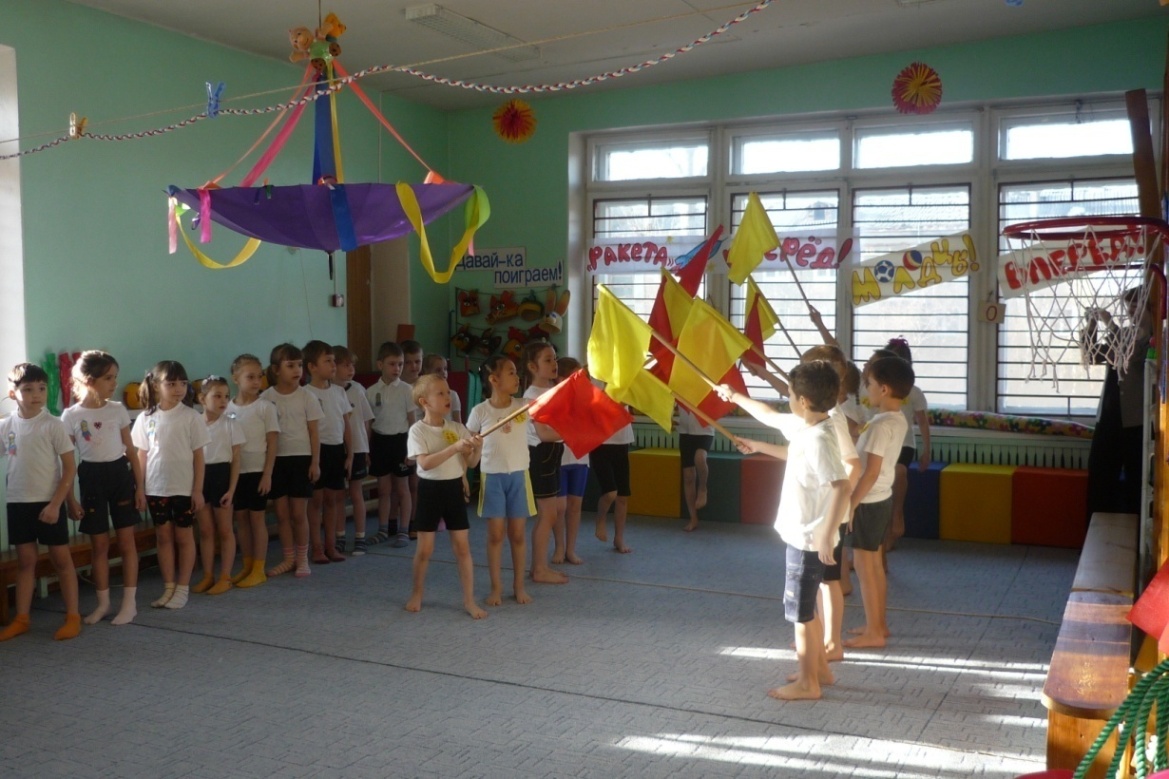 Раздел 1. Организационно-педагогическая работаПедагогические советыУстановочный педсовет № 1 (август 2018 г.)  «Особенности организации образовательного процесса в 2018 – 2019 учебном году»Педсовет № 2 (декабрь 2018 г.)«Воспитание патриотических чувств у дошкольников через познание малой Родины»Педсовет № 3 (март 2019 г.)«Использование современных образовательных технологий в развитии познавательной активности дошкольника через проектную деятельность»Итоговый педсовет № 4 (май 2019 г.)«Итоги образовательной деятельности ДОУ за 2018-2019 учебный год»Семинар:«Инновационные направления в образовательной деятельности дошкольников в условиях реализации ФГОС» (октябрь, 2018 г.)Цель: систематизировать знания педагогов по проблеме, оказать помощь в освоении практическими навыками работы. Семинар: «Организация РППС на основе познавательно – речевой среды с учётом ФГОС ДО»(ноябрь, 2018 г.)Цель: систематизировать знания педагогов по проблеме, оказать помощь в освоении практическими навыками работы. Семинар: «Познавательное развитие детей дошкольного возраста в свете выхода ФГОС дошкольного образования».(январь, 2019 г.)Цель: систематизировать знания педагогов по проблеме, оказать помощь в освоении практическими навыками работы. Семинар: «Совместная проектная деятельность с родителями по созданию здоровьесберегающей пространственной среды в группах»(март, 2019 г.)Цель: систематизировать знания педагогов по проблеме, оказать помощь в освоении практическими навыками работы. Цикл семинаров:«Управление качеством образования: компетентностный подход в контексте ФГОС».  «Проектирование образовательных результатов  в условиях реализации ФГОС»«Планирование образовательной деятельности в соответствии с ФГОС ДО».План методической работыс воспитателями групп.План методической работыс воспитателями групп для детей с задержкой психического развитияПлан методической работыс воспитателями групп для детей с лёгкой умственной отсталостьюПлан методической работы с воспитателями групп для детей с тяжёлыми нарушениями речиПлан методической работы с молодыми специалистами:Организация выставок.Смотры.Оснащение методического кабинета.Работа с детьми.Музыкальные праздники.Физкультурные мероприятия.Взаимодействие с семьёйКонсультационный день – 1 раз в 2 месяца Групповые родительские собрания на 2018 – 2019 учебный годМладший возрастСредний возрастСтарший возрастПодготовительная к школе группаОбщие родительские собранияПлансовместной работы МБДОУ г. Иркутска детского сада № 128 с МОУ СОШ № 27РАБОТА В ЛЕТНИЙ ОЗДОРОВИТЕЛЬНЫЙ ПЕРИОДЗадачи:1. Создать условия, обеспечивающие охрану жизни и здоровья детей, предупреждение заболеваемости и травматизма. 2. Реализовать систему мероприятий, направленную на оздоровление и физическое развитие детей, их нравственное воспитание, развитие любознательности и познавательной активности, формирование культурно-гигиенических навыков. 3. Осуществить педагогическое и санитарное просвещение родителей по вопросам воспитания и оздоровления детей в летний период. Контроль и руководство воспитательной работой:Выполнение инструктажа по охране жизни и здоровья детей, противопожарной безопасности, профилактике дорожно-транспортного травматизма. Утренний прием. Ведение документации. Выполнение оздоровительно-закаливающих процедур, использование активных средств физического воспитания. Организация познавательной деятельности детей. Работа с родителями.Работа с кадрами.Организационно – педагогические мероприятия.Мероприятия для детей.Работа с родителями.Изучение состояния УВП.Кол-во детей с 3 до 4 лет Кол- во детей с 4 до 5летКол-во детей с 5 до 6 лет Кол-во детей с 6 до 7 лет и старше 326310687Число детей, прибывших в МДОУ за 2017-2018 учебный год, в т.ч. за период комплектования на учебный годЧисло детей, выпускающихся в школы в 2018 годуЧисло детей, посещающих ДОУ в режиме кратковременного пребывания70610УровеньРезультат участияМуниципальный «Февральский ветер-2018»Победители  Окружной «Звездочки Иркутска»ПризерыНаименование организации дополнительного образованияНаправление дополнительного образования детейКол-во воспитанников, охваченных дополнительным образованием, на правах на правах арендных отношенийРеквизиты договора аренды, срок действия договораАНО «Центр обучения футболу»Городская спортивная общественная организация «федерация смешанного боевого единоборства (ММА) города ИркутскаФизкультурно-оздоровительное(футбол, единоборство)8  (%)( 22 ребенка)5%(15 детей)Договор об аренде муниципального нежилого помещения, являющегося объектом социальной инфраструктуры для детей  от 15.09.2017г.АНО «Центр обучения футболу»Договор об аренде муниципального нежилого помещения, являющегося объектом социальной инфраструктуры для детей  от 06.10.2017г.Городская спортивная общественная организация «федерация смешанного боевого единоборства (ММА) города Иркутска213 (%) (37 ч.)Сроки проведенияТемаОснование для участие (реквизиты распорядительного документа)Результаты инновационной деятельностис 2014г.Родительский открытый университетСоглашение о сотрудничестве от 26.01.2018г.ОО «Иркутский областной Совет женщин»Иркутский  государственный университетДО КСПК г. ИркутскаУчастие в областном конкурсе на лучшую организацию работы филиалов РОУ «Родительское образование- веление времени»группа здоровьяколичество1 группа здоровья182 группа здоровья283 группа здоровья34 группа здоровья15 группа здоровья0Квалификационный уровень педагогических работниковКоличество педагогических работников, прошедших переподготовку и повышение квалификации за последние три годаКоличество педагогических работников, прошедших переподготовку и повышение квалификации, принявших участие  в мероприятиях Сведения о молодых специалистах         С целью повышения профессионального и творческого потенциала педагогических работников, их профессиональной компетентности были организованы и  проведены:           - семинары на тему: «Методическое сопровождение педагогов дошкольных образовательных учреждений в условиях ФГОС ДО», «Содержание образовательных областей ООП ДО»;           - круглые столы: «Планирование воспитательно-образовательной работы с детьми», «Экспериментальная деятельность дошкольника» и др.         В рамках обмена опытом педагоги ДОУ приняли участие на городском методическом семинаре для молодых специалистов г. Иркутска «Коммуникативная культура и социальная активность дошкольников в образовательной деятельности»,  секционном заседании Байкальских родительских чтениях «Экология современной семьи: ценности, традиции, установки», межмуниципальной конференции учителей – логопедов (дефектологов) «Социализация и индивидуализация в образовательном процессе детей с ОВЗ» (г. Шелехов) и др.          Педагоги ДОУ активно применяют ИКТ в образовательном процессе с детьми. Интернет-ресурсы педагогов (сайты, блоги и др.), сеть Интернет используется в воспитательно – образовательной деятельности, для общения с родителями, коллегами, для поиска нужной информации, прохождения дистанционного обучения, активно участвуют в вебинарах.           В целях более детального освещения методической темы ДОУ воспитателями были сформулированы темы самообразования с учётом требований ФГОС ДО. Все наработки по темам самообразования воспитатели презентовали в виде презентаций, мастер-классов, каталогов, выступлений на педсоветах, родительских собраниях, разрабатывали памятки и консультации для родителей и воспитателей по изучаемой теме.         Кроме того, педагоги и воспитанники ДОУ принимают активное участие в конкурсах, викторинах различного уровня, в том числе, дистанционных.          5 педагогов отмечены благодарностью от МОУ СОШ № 27 за плодотворное сотрудничество, высокий профессионализм, организацию и проведение совместных мероприятий в рамках проекта «Родительский Открытый Университет».            Вывод:           Укомплектованность педагогическими кадрами составляет 86%.  Педагоги ДОУ обладают основными компетенциями, необходимыми для создания условий развития детей в соответствии с ФГОС ДО.            В сравнении с прошлым годом произошло уменьшение коэффициента текучести кадров на 7%, наблюдается стабильность в коллективе.           Из приведенных данных видно, что в ДОУ преобладающее число работников в возрасте от 30 до 50 лет, что свидетельствует о высокой возрастной работоспособности персонала.           Анализ образовательного уровня работников дошкольного учреждения показал, что основная часть имеет высшее и среднее профессиональное образование, 4 педагога продолжают обучение при ГБПОУ ИО ИРКПО по программе «Дошкольная педагогика и психология».       Перспективы развития: продолжить работу по аттестации педагогических кадров;продолжать активное участие педагогов в профессиональных конкурсах, конференциях, семинарах;совершенствовать работу с молодыми педагогами (специалистами)  активно привлекать педагогов к созданию собственных сайтов«Воспитание патриотических чувств у дошкольников через познание малой Родины».«Использование современных образовательных технологий в развитии познавательной активности дошкольника через проектную деятельность».ТемаответственныесрокиПодготовка к педсовету:Подготовка к педсовету:Подготовка к педсовету:Подготовка и оформление документации в группах.воспитатели групп августОбновление содержания развивающей предметно – пространственной среды групп с учётом ФГОС.воспитатели групп,родителииюнь, июль, августСоставление проекта Годового плана.заместитель заведующегоШамринская Р.А.июнь, июль, августСоставление планов по самообразованию.заместитель заведующегоШамринская Р.А.августСоставление расписания ОД, циклограмм деятельности педагогов. заместитель заведующегоШамринская Р.А.августСоставление анализа работы по организации и проведению летнего – оздоровительного сезона. заместитель заведующегоШамринская Р.А.августТематическая методическая выставка: «Современные, инновационные программы, методики и технологии, нормативно – правовые документы, оформленные и утвержденные в соответствии с ФГОС ДО.заместитель заведующегоШамринская Р.А.августКонсультации: «Особенности комплексно – тематического планирования воспитательно – образовательного процесса с учетом ФГОС ДО», «Организация работы по самообразованию педагогов»заместитель заведующегоШамринская Р.А.августОзнакомление с изменениями и дополнениями Сан ПиН.  заместитель заведующегоШамринская Р.А.заведующая Казакова О.А.августПлан педсовета:План педсовета:План педсовета:1.Выборы секретаря педагогического совета на 2018-2019 учебный год2. Итоги работы за летний оздоровительный период.заместитель заведующегоШамринская Р.А.заведующая Казакова О.А.заместитель заведующегоШамринская Р.А.заведующая Казакова О.А.3. Об итогах подготовки ДОУ к новому 2018 - 2019 учебному году заместитель заведующегоШамринская Р.А.,педагог – психолог медицинская сестра заместитель заведующегоШамринская Р.А.,педагог – психолог медицинская сестра 4. Утверждение годового плана работы на 2018 – 2019 учебный год.заведующая  Казакова О.А.,заместитель заведующего Шамринская Р.А.,заведующая  Казакова О.А.,заместитель заведующего Шамринская Р.А.,5.Утверждение расписания образовательной деятельности педагогов с детьми, программно – методического обеспечения ДОУзаместитель заведующегоШамринская Р.А.,заместитель заведующегоШамринская Р.А.,6.Принятие проекта решения педсовета.заведующая Казакова О.А.,заместитель заведующегоШамринская Р.А.,заведующая Казакова О.А.,заместитель заведующегоШамринская Р.А.,ТемаответственныеПодготовка к педсовету:1.Консультация для педагогов и родителей воспитанников «Роль взрослых в формировании патриотических чувств у детей к родному городу Иркутску» Цель: расширить знания педагогов, родителей по данной теме.воспитателиПавлова Т.В.Котова С.Ю. (февраль)2.Мастер-класс по изготовлению макетов «Улицы нашего города», «Иркутск – любимый город» и т.д.Цель: систематизировать знания педагогов по проблеме, оказать помощь в освоении  практическими навыками работы Заместитель заведующегоШамринская Р.А., педагоги3.Открытые просмотры мероприятий из цикла «Знатоки Иркутска»Воспитатель Торыщак Н.В.Мясникова Е.К.Кривошеина Ю.С. (март)4.Тематический контроль «Воспитание патриотических чувств у дошкольников через познание малой Родины»Цель: определить уровень эффективности воспитательно - образовательной работы с дошкольниками по данной теме.Заместитель заведующегоШамринская Р.А.,творческая группа(март)План педсовета:Решение предыдущего педсовета.Заведующая Казакова О.А.,Заместитель заведующегоШамринская Р.А.,Итоги тематического контроля по теме педсовета.старший  воспитатель Шамринская Р.А.,Воспитание гражданско-патриотических чувств у детей старшего дошкольного возраста на основе ознакомления с родным городом через сотрудничество с центральной детской библиотекой.Воспитатель Мясникова Е.К.Формирование представлений о достопримечательностях, интереса к родному городу Иркутску.Воспитатель Павлова Т.В.Развитие связной речи, обогащение и активизация словаря по лексической теме «Иркутск – любимый город»Учитель – логопед Кривошеина Ю.С.Решение педсовета. заведующаяКазакова О.А.,Заместитель заведующего Шамринская Р.А.ТемаответственныеПодготовка к педсовету:Консультация для родителей «В здоровом теле – здоровый дух»; «Нетрадиционное рисование дома», «Юные исследователи»            Цель: расширить знания педагогов, родителей по данной теме.воспитателиМункоева Т.Ф.Кузьминых Г.С.(октябрь)Семинар – практикум «Создание условий для формирования творчества личности дошкольника через использование личностно – ориентированных технологий »Цель: систематизировать знания педагогов по проблеме, оказать помощь в освоении  практическими навыками работы педагог – психолог Михеева М.Ф. (ноябрь)Открытые просмотры «Неделя педагогического мастерства» из цикла «Современные образовательные технологии в ДОУ»             Цель: расширение педагогического мастерства педагогов   ВоспитательПавлова Т.В.Кириллова М.С. (декабрь)Тематический контроль «Использование современных образовательных технологий в развитии познавательной активности дошкольника через проектную деятельность»Заместитель заведующего Шамринская Р.А.,творческая группа(декабрь)План педсовета:Решение предыдущего педсовета.Заведующая Казакова О.А., Заместитель заведующего Шамринская Р.А.,Итоги тематического контроля «Использование современных образовательных технологий в развитии познавательной активности дошкольника через проектную деятельность».Заместитель заведующего Шамринская Р.А.,Формирование творческого мышления и воображения через использование социоигровых технологий.Павлова Т.В.Техника портфолио дошкольника – как маршрут развития ребёнка.Чернигова Е.И.Развитие эстетического восприятия и эмоциональной отзывчивости у детей младшего дошкольного возраста на основе использования нетрадиционных техник рисования.Домбровская В.А.Использование технологии исследовательской деятельности как фактор формирующий, способности ребёнка к саморазвитию.Торыщак Н.В.Решение педсовета. заведующаяКазакова О.А.,Заместитель заведующего Шамринская Р.А.,ТемаответственныеПодготовка к педсовету:Просмотры занятий, мероприятий с детьми по группам.заведующаяКазакова О.А.,Заместитель заведующегоШамринская Р.А.,(апрель – май)Подготовка педагогов к отчётам по выполнению результатов ОП за учебный год.Заместитель заведующего Шамринская Р.А.,(апрель – май)Анкетирование педагогов по итогам методической работы в течение учебного годаЗаместитель заведующего Шамринская Р.А.,(май)Обсуждение вопросов готовности детей к школе с родителями, воспитателями ДОУ.Заместитель заведующего Шамринская Р.А.,специалисты ДОУ(апрель – май)Составление плана оздоровительной работы на летний период. заведующаяКазакова О.А.,Заместитель заведующегоШамринская Р.А.,ст медсестра  (май)План педсовета: Анализ образовательной деятельности ДОУ за 2018-2019 учебный годзаведующаяКазакова О.А.,Заместитель заведующегоШамринская Р.А.,воспитатели,специалистыАнализ заболеваемости и физического развития дошкольников.медицинская сестраАнализ результатов готовности детей к школе педагог – психолог Михеева М.Ф.Утверждение плана оздоровительной работы на летний период.заведующаяКазакова О.А.,Прогнозирование перспективы развития ДОУ на 2019-2020 учебный годзаведующаяКазакова О.А.,Заместитель заведующегоШамринская Р.А.,темаответственныеИКТ – компетенции современного педагога в контексте ФГОС ДО.Заместитель заведующегоШамринская Р.А.,учитель – дефектолог Макагон Е.С., Чернигова Е.И.Организация целостного педагогического процесса в ДОУ: формы и методы работыСтарший воспитатель Шамринская Р.А.,темаответственныеОрганизация речевых центров, способствующих развитию коммуникативных навыков у дошкольников.Заместитель заведующего Шамринская Р.А.,темаответственныеРазвитие личности дошкольника через формирование познавательных интересов в различных видах деятельности.Старший воспитатель Шамринская Р.А.,Развитие познавательных способностей дошкольника при помощи информационно – коммуникационных технологий.Педагог – психолог Щекотурова Е.А.Социализация ребёнка с ОВЗ на этапе внедрения ФГОС ДО.Учитель – дефектолог Чернигова Е.И.темаответственныеИнтерактивные формы работы с родителями по формированию культуры здоровьесбережения дошкольников.Заместитель заведующегоШамринская Р.А.,Взаимодействие с семьёй – залог воспитания здорового ребёнка – дошкольника.Инструктор по физической культуре Макарова В.М.Применение здоровьесберегающих технологий в работе с детьми с ОВЗ в контексте ФГОС ДО.Учителя – логопеды, учителя - дефектологиКонсультация «Планирование воспитательно - образовательной работы с детьми».сентябрьЗаместитель заведующегоШамринская Р.А Консультация «Игра – как эффективная форма развития и коррекции дошкольников»октябрьвоспитательВеткина И.А.,Практикум «Двигательная активность в образовательном процессе»ноябрьИнстр по физ культуреМакарова В.М.Консультация «Социально – коммуникативное развитие детей с ОВЗ в соответствии с ФГОС как средство социальной адаптации»декабрьУчитель – дефектолог, учитель - логопедКруглый стол «Построение образовательной среды на основе принципа индивидуализации»январьЗаместитель заведующегоШамринская Р.АКонсультация «Сюжетно – ролевая игра – первый опыт социализации»февральСолнцева С.В.Семинар – практикум «Вариативные технологии организации самостоятельной музыкально – творческой деятельности детей дошкольного возраста»мартМузыкальный руководитель Костенёва Л.Н. Семинар «Экспериментирование в ДОУ как необходимое условие реализации ФГОС»апрельБушуева О.К.воспитательКонсультация «Педагогическое сотрудничество с семьёй: компетенции педагога в соответствии с ФГОС»майЗаместитель заведующегоШамринская Р.А.Семинар – практикум «Гендерный подход в ДОУ через проектную деятельность как основа воспитания дошкольников в условиях реализации ФГОС»майЗаместитель заведующегоШамринская Р.А.Консультация «Педагогический подход к детям с ЗПР в период адаптации к ДОУ».сентябрьЗаместитель заведующегоШамринская Р.А.Консультация «Формирование навыков самоконтроля у детей с задержкой психического развития».ноябрьУчитель – дефектолог Макагон Е.С.Практикум «Использование игр и упражнений для развития моторики и психомоторики». январьКотова С.Ю.Югова Е.С.Консультация «Формирование межличностных отношений в детском коллективе».мартПедагог – психолог Михеева М.Ф.Семинар - практикум «Особенности образовательного процесса с гиперактивными детьми в ДОУ».майМункоева Т.Ф.Филиппова Г.А.Консультация «Педагогический подход к детям с ЛУО в период адаптации к ДОУ».сентябрьЗаместитель заведующего Шамринская Р.А.Консультация «Коррекция развития навыков общения со сверстниками и взрослыми».ноябрьУчитель – дефектолог Чернигова Е.И.Семинар – практикум «Психолого – педагогическая поддержка эмоционального развития ребёнка». январьПедагог – психолог Михеева М.Ф.Консультация «Работа с детьми с ЛУО по звуко – буквенному анализу и синтезу, восприятия и понимания речи».мартУчитель – логопед Вавилова А.В.Семинар - практикум «Коммуникативные игры с детьми в образовательном процессе».майМузыкальный руководитель Костенёва Л.Н.Консультация «Организация взаимодействия учителя – логопеда с родителями воспитанников».октябрьЗаместитель заведующегоШамринская Р.А.Семинар – практикум «Использование игр и упражнений для развития внимания и зрительного восприятия у детей с тяжёлыми нарушениями речи»декабрьучитель - логопедВавилова А.В.Консультация «Формирование номинативного словаря у детей дошкольного возраста средствами дидактической игры».февральучитель - логопедКривошеина Ю.С.Консультация «Формирование речевых умений у детей в процессе математических игр».апрельТорыщак Н.В.Розанова Л.В.Мастер - класс «Формирование навыков связной речи у детей с использованием игр и упражнений с мячом». майДомбровская В.А.Непомнющая Н.Л.Компьютерная презентация «Создание предметно – развивающей среды в групповом помещении»сентябрьЗаместитель заведующегоШамринская Р.А.Семинар – практикум «Формирование основ здорового образа жизни детей через развивающие игры»ноябрьВеткина И.А.Консультация «Ручной труд как средство развития речевого общения» январьРозанова Л.В.Консультация «Влияние музыки на психологическое состояние ребёнка»мартмузыкальный руководительКостенёва Л.Н.Практикум «Роль подвижных игр в развитии детей дошкольного возраста»майинструктор по физической культуреМакарова В.М.«Осенняя палитра», «Зимние фантазии», «Весенняя капель», «Лето – весёлая пора». поквартальновоспитатели групп«Труд взрослых», «Играем дружно!», «День защитника отечества», «Осторожно – огонь!», «Мой город родной».октябрь,январь, февраль, апрель,майвоспитатели группПостоянно – действующая выставка «Народный календарь», «Советы родителям».ежемесячностарший воспитательГотовность к новому учебному году. сентябрьвоспитатели группУголки по разделу «Труд взрослых» ноябрьвоспитатели группУголки по патриотическому воспитанию «Юные патриоты».декабрьвоспитатели группОформление огорода на окне.мартвоспитатели группЦентры по ОО «Речевое развитие»февраль - мартвоспитатели группЛетняя  оздоровительная работа.июньвоспитатели групп       1.Подбор информационного и практического материала из цикла    «Сюжетно – ролевая игра», «Труд взрослых»в течение годаПриобрести наглядно – дидактические пособия:по патриотическому воспитанию детейпо подготовке детей к школепо опытно – экспериментальной деятельности.по трудовому воспитаниюв течение годаПродолжать приобретать методические и наглядно – дидактические пособия по программе для групп детей с задержкой психического развития.в течение года1. День знаний1 неделя сентябрямузыкальный руководитель2. Осенний праздник3 неделя октябрямузыкальный руководитель, воспитатели3. Новогодний праздник4 неделя декабрямузыкальный руководитель, воспитатели4. Рождество3 неделя январямузыкальный руководитель, воспитатели5. День защитников Отечества3 неделя февралямузыкальный руководитель, воспитатели, инструктор по физической культуре6. Мамин праздник1 неделя марта музыкальный руководитель, воспитатели День Победы1 неделямаямузыкальный руководитель, воспитатели 8. Выпуск в школу4 неделя маямузыкальный руководитель, воспитатели, специалисты1. Физкультурные досугиежемесячноинструктор по физической культуре, воспитатели2.Открытое физкультурное развлечение «Неразлучные друзья» (для родителей воспитанников старшего дошкольного возраста)октябрьинструктор по физической культуре, воспитатели3.Физкультурное развлечение «Мы дружим со спортом!»декабрьинструктор по физической культуре, воспитатели4.Неделя здоровья для детей старшего дошкольного возраста:1.понедельник  - «Беседы о ценности здорового образа жизни»;2.вторник – «Игры – аттракционы»;3.среда – викторина «Знатоки спорта»;4.четверг – «День спортивных игр»;5.пятница – спортивный праздник «Мама, папа, я – спортивная семья».февральинструктор по физической культуре, воспитатели5.Спортивное развлечение «Ну – ка вместе, ну – ка дружно!»» (совместно с МДОУ детским садом № 133)мартинструктор по физической культуре, воспитатели6. Спортивная эстафета на улице «Мы ловкие и быстрые»майинструктор по физической культуре, воспитателиМесяцМероприятияЦельОтветственныйсентябрь1Оформление папки-передвижки «Осень»Информирование родителей о способах ознакомления ребенка с сезонными изменениями в природеВоспитатели группсентябрь2Консультирование родителей на тему: «Профилактика ОРВИ»Пропаганда здорового образа жизни.Привлечение внимания семьи к вопросам оздоровления детей в домашних условияхМедицинская сестрасентябрь3Индивидуальная беседа с родителями вновь прибывших детей на тему: «Как помочь ребенку быстрее адаптироваться в детском саду»Информирование родителейоб особенностях поведения ребенка во время адаптации к детскому саду.Формирование единого подхода к соблюдению режима дня, вопросам воспитания детейПедагог – психолог, воспитателиоктябрь1Оформление папки «Пальчиковая гимнастика дома»Распространение педагогическихзнаний среди родителей.Активизация родительского внимания к вопросам воспитания ребенкаВоспитатели групп младшего возрастаоктябрь2Круглый стол «Воспитание ребёнка с ОВЗ»Дать знания родителям об особенностях воспитания и развития детей с ОВЗСпециалисты, воспитатели коррекционных группоктябрь3Индивидуальная беседа с родителями вновь прибывших детей на тему: «Одежда детей в группе и на улице»Информирование родителей о соблюдении гигиены одеждыФормирование единого подхода к вопросам воспитания детейВоспитатели групп младшего возраста октябрь4Оформление выставки совместных работ родителей и детей «Краски осени»Привлечение родителей к работе детского сада.Развитие творческого взаимодействия родителей и детейВоспитатели группноябрь1Оформление папки «Карта развития ребенка»Информирование родителей о физическомразвитии ребенкаВоспитатели группноябрь2Акция «Поможем птицам».Конкурс «Лучшая кормушка».Привлечение родителей к участию в акциях, конкурсахВоспитатели группноябрь3Памятка для родителей «Что нужно знать родителям об особенностях поведения детей»Информирование родителей об особенностях поведения ребенкаПедагог – психологдекабрь1Консультирование родителей на тему: «Точечный массаж при ОРЗ»; «Как уберечься от простудыПропаганда здорового образа жизни.Привлечение внимания семьи к вопросам оздоровления детейв домашних условияхМедицинская сестрадекабрь2Оформление папки-передвижки «Зима»; папки «Зимние игры и развлечения»;Информирование родителей о способах ознакомления ребенка с сезонными изменениями в природеВоспитатели группдекабрь3Новогодний утренникПривлечение родителей к участию в праздникеМузыкальный руководительянварь1Консультация «Что такое ЗОЖ».Пропаганда здорового образа жизни.Привлечение внимания семьи к вопросам оздоровления детейВоспитатели группянварь2Анкетирование «Выявление степени удовлетворенности населения качеством предоставляемых услуг и установление потребности в предоставлении муниципальных услуг»Получение информации о формах и методах оздоровления детей дома.Воспитатели группянварь3Беседа с родителямио прогулках вечером, в выходные дниИнформирование родителей о необходимости прогулокВоспитатели группфевраль1Консультация «Простые развивающие игры»Информирование родителей о воспитанииребенкаВоспитатели групп, специалистыфевраль2Выставка детских рисунков: «Рисуем вместе с папой»Развитие творческого взаимодействия родителей и детейВоспитатели группфевраль3Оформление папки «Пальчиковые игры» «Какие игрушки нужны дома»Информирование родителей об развивающих играх в домашних условияхВоспитатели группмарт1Выставка детских рисунков: «Рисуем вместе с мамой»Развитие творческого взаимодействия родителей и детейВоспитатели группмарт2Оформление папки-передвижки «Весна»Информирование родителей о способах ознакомления ребенка с сезонными изменениями в природеВоспитатели группмарт3Совместное создание в группе огородаСбор семян, подготовка земли, творческоеоформление огородаВоспитатели группапрель1Консультация: «Речь  дошкольника»Дать знания о важности развития речи, как заниматься дома развитием речи, эффективных приёмахУчитель - логопедапрель2Оформление папки: «Игры с детьми по развитию речи», «Характеристика речи ребёнка».Информирование родителей о том, какие игры использовать дома для развития речи, эффективных приёмахУчитель - логопедапрель3Беседа с родителями: «Дети и телевизор»Информирование родителей о влиянии телевизора на здоровье ребенкаПедагог - психологмай 1Организация выставки - поздравления к Дню Победы!Привлечь родителей к участию в дне памяти участников в ВОВ,Воспитатели группмай 2Оформление папки-передвижки «Что должен знать и уметь выпускник младшей группы»Информирование родителей о знаниях и умениях детейВоспитатели группмай 3Итоговое родительское собраниеПодведение итогов работы.Воспитатели групп, специалистымай 4Консультация: «Как организовать летний отдых детей».Информирование родителей об организации летнего отдыхаВоспитатели группиюнь июльавгустВыставка рисунков, поделок «Иркутск – любимый город»Привлечение родителей к участию в выставках, конкурсах, праздниках, пополнению РППС групп и участков ДОУВоспитатели групп, специалистыиюнь июльавгустКонсультация «Развитие детей в летний период»Привлечение родителей к участию в выставках, конкурсах, праздниках, пополнению РППС групп и участков ДОУВоспитатели групп, специалистыиюнь июльавгустАкция «Подари книгу»Привлечение родителей к участию в выставках, конкурсах, праздниках, пополнению РППС групп и участков ДОУВоспитатели групп, специалистыиюнь июльавгустОформление стенда: «Папа, мама, я – очень дружная семья!»Привлечение родителей к участию в выставках, конкурсах, праздниках, пополнению РППС групп и участков ДОУВоспитатели групп, специалистыиюнь июльавгустИзготовление пособий, атрибутов для подвижных игрПривлечение родителей к участию в выставках, конкурсах, праздниках, пополнению РППС групп и участков ДОУВоспитатели групп, специалистыиюнь июльавгустБлагоустройство территории ДОУПривлечение родителей к участию в выставках, конкурсах, праздниках, пополнению РППС групп и участков ДОУВоспитатели групп, специалистыиюнь июльавгустПополнение РППС в группахПривлечение родителей к участию в выставках, конкурсах, праздниках, пополнению РППС групп и участков ДОУВоспитатели групп, специалистыВозрастные психологические особенности детей младшего дошкольного возраста.сентябрьвоспитатели,специалистыТема собрания по первой годовой задаче.ноябрьвоспитателиТема собрания по второй годовой задаче.февральвоспитателиИтоги воспитательно – образовательной работы за учебный год. Оптимальное использование летнего периода для оздоровления детей.майвоспитатели,специалистыВозрастные психологические особенности детей среднего дошкольного возраста.сентябрьвоспитатели,специалистыТема собрания по первой годовой задаче.ноябрьвоспитателиТема собрания по второй годовой задаче.февральвоспитателиИтоги воспитательно – образовательной работы за учебный год. Оптимальное использование летнего периода для оздоровления детей.майвоспитатели,специалистыСтарший дошкольный возраст, какой он?сентябрьвоспитатели, специалистыТема собрания по первой годовой задаченоябрьвоспитателиТема собрания по второй годовой задаче.февральвоспитателиИтоги работы за год. Оптимальное использование летнего периода для оздоровления детей.майвоспитатели, специалистыДошкольник готовится стать школьником.сентябрьвоспитатели,специалистыТема собрания по первой годовой задаченоябрьвоспитателиТема собрания по второй годовой задаче.февральвоспитателиИтоги работы за год. Оптимальное использование летнего периода для оздоровления детей.майвоспитатели,специалисты1.1.1.Знакомство с целями и задачами ДОУ на 2018 – 2019 учебный год октябрьзаведующая, старший воспитательЦели и задачи специалистов ДОУ в воспитательно - образовательном процессе с детьми разных возрастных группоктябрьспециалистыСотрудничество ДОУ и семьи по созданию современных условий обучения и воспитания  детей дошкольного возраста.октябрьпредседатель родительского комитета2.2.2.Индивидуализация в воспитании и обучении детей дошкольного возраста как основа формирования предпосылок учебной деятельности.апрельспециалистыСистема физкультурно – оздоровительной работы в ДОУ. Использование здоровьесберегающих технологий в воспитатель - образовательном процессе с детьми.апрельзаведующая, старший воспитатель, медицинская сестраПолноценное развитие личности ребёнка в условиях ДОУ.апрельродителивоспитанниковМероприятияФормаСрокиОтветственные«Современные подходы к организации преемственности ДОУ и школы»Круглый столсентябрьзаведующая, заместитель заведующего, завуч«День знаний» Экскурсия в МОУ СОШ для детей подготовительных к школе группсентябрьзаместитель заведующего,воспитатели, учителяЗнакомство с библиотекой МОУ СОШ № 27Экскурсия в библиотеку октябрьвоспитатели, учителя«Фантазёры, умельцы, мастера» Конкурс среди учеников начальных классов и воспитанников ДОУ по изготовлению игрушек из бросового материаланоябрьвоспитатели подготовительных к школе групп, учителя «Поможем птицам» (изготовление кормушек)Совместная экологическая акцияноябрьзаместитель заведующего,воспитатели, учителяЗнакомство с классом, спортзалом и т.д.Экскурсия в МОУ СОШ № 27декабрьзаместитель заведующего,воспитатели, учителя«Новогодняя игрушка»Совместный конкурсдекабрьзаместитель заведующего,воспитатели, учителя«Зимняя сказка» Музыкальное представление для  учеников начальных классовянварьвоспитатели, учителя,специалисты«Будущий первоклассник» Родительское собраниефевральзаместитель заведующего,учителя«Что должен знать и уметь первоклассник?»оформление информационного стендамартзаместитель заведующего,воспитатели«Осторожно огонь!»совместная выставка рисунков детей ДОУ и МОУ СОШапрельвоспитатели, учителяИтоги совместной работы ДОУ и МОУ СОШ за учебный год, перспективы на будущий годкруглый столмайзаведующая, заместитель заведующего, завуч№МероприятияСрокОтветственный1.Инструктаж по охране жизни и здоровья детей в летний период.майЗаместитель заведующего,зам зав по АХР2.Выставка методических пособий, статей и журналов по работе с детьми в летний период времени.июнь, июль, августЗаместитель заведующего3.Консультация для педагогов «Планирование воспитательно - образовательной работы на летний период времени».майЗаместитель заведующего 4. Консультация для педагогов «Планирование воспитательно - образовательной работы на новый учебный год».августЗаместитель заведующего 5.Консультация для воспитателей «Организация работы по развитию движений на прогулке»июньЗаместитель заведующего 6.Оформление санитарных бюллетеней: «Кишечная инфекция»,  «Профилактика глазного травматизма», «Овощи, фрукты, витамины».июнь, июль, августмедицинская сестра7.Августовский установочный педсовет августзаведующая, заместитель заведующего, зам зав по АХР8.Оформление стенда в методическом кабинете «Подготовка к новому учебному году». августЗаместитель заведующего №МероприятияСрокОтветственный1.«День независимости России» (выставка рисунков «Я живу в России», народные игры, фольклорный жанр: сказки, песни, заклички, загадки, считалки и т.д.). к 10 июнявоспитатели групп 2.Смотр организации прогулок.июньвоспитатели 3.Проведение развивающих игр из цикла «Что подарит лето нам».августвоспитатели групп4. Проведение дидактических игр природоведческого характера по возрастным группам.июнь, июль, августвоспитатели групп№МероприятияСрокОтветственный1.Спортивно – музыкальный праздник «День защиты детей».1 неделя июнямуз руководит,воспитатели2.Досуговая интеллектуальная игра «Любимые уголки родного города».2 неделя июнявоспитатели3.«Лето, лето к нам пришло» развлекательное мероприятие совместно с родителями воспитанников3 – 4 неделя июнявоспитатели4. Конкурс  «Поделки оригами – «Клумбы с цветами». 1 неделя июлявоспитатели5. «А расскажем мы вам сказку» - театрализованной представление.3 неделя июлявоспитатели старших групп6.«Осторожно! Будьте внимательны!» (проведение бесед с детьми о безопасности, о правилах поведения дома и на улице)2-3 недели августавоспитатели 7.Трудовая деятельность: сбор природного материала (для гербариев, коллекций, поделок)  в течение летавоспитатели №МероприятияСрокОтветственный1.Письменная консультация для родителей «Летом на даче».июньвоспитатели2.Фотовыставка «Мы подросли, мы окрепли»!»августвоспитатели3.Привлечение родителей к оказанию посильной помощи в подготовке к новому учебному году.августвоспитатели 4.Фотовыставка  по группам «Как мы лето провели!»августродители, воспитатели 5.Организация субботника с привлечением родителей по благоустройству территории  июнь, июль, августродители, воспитатели №МероприятияОтветственный1.Проведение утренней гимнастики.Заместитель заведующего2Подвижные игры на прогулке.Заместитель заведующего3Закаливающие процедуры. медицинская сестра4Соблюдение питьевого режима. медицинская сестра5Организация трудовой деятельности.Заместитель заведующего6Выполнение режима дня.Заместитель заведующего7Планирование воспитательно – образовательной работы.Заместитель заведующего8Индивидуальная работа по физическому воспитанию. Заместитель заведующего9Наблюдения в природе.Заместитель заведующего